____________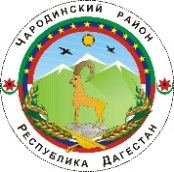 АДМИНИСТРАЦИЯМУНИЦИПАЛЬНОГО ОБРАЗОВАНИЯ «ЧАРОДИНСКИЙ РАЙОН»П О С Т А Н О В Л Е Н И Еот 29 декабря 2023 г. №178  с. ЦурибОб утверждении Положения о порядке размещения сведений о доходах, расходах, об имуществе и обязательствах имущественного характера муниципальных служащих, замещающих должности муниципальной службы в МО «Чародинский район» и членов их семей на официальном сайте администрации МО «Чародинский район» а также предоставления этих сведений средствам массовой информации для опубликования В соответствии с Указом Главы Республики Дагестан от 14 мая 2014г. № 113 «Вопросы противодействия коррупции», Администрация МО «Чародинский район» п о с т а н о в л я е т:1.  Утвердить прилагаемое Положение о порядке размещения сведений о доходах, расходах, об имуществе и обязательствах имущественного характера муниципальных служащих, замещающих должности муниципальной службы в МО «Чародинский район» и членов их семей на официальном сайте Администрации МО «Чародинский район»: а также предоставления этих сведений средствам массовой информации для опубликования.     2.  Разместить настоящее постановление на официальном сайте Администрации МО «Чародинский район» в информационно-телекоммуникационной сети «Интернет».3. Контроль за исполнением настоящего постановления возложить на управляющего делами Администрации муниципального образования «Чародинский район» Абакаровой Ш.И.     И.о. Главы Администрации муниципального образования       «Чародинский район»                                                                            М.З.ОмаровУтвержденпостановлением главы Администрации муниципального образования«Чародинский район»от 29.12.2023 г.№178Порядок размещения сведений о доходах, расходах, об имуществе и обязательствах имущественного характера муниципальных служащих, замещающих должности муниципальной службы в администрации МО «Чародинский район» и членов их семей на официальном сайте администрации МО «Чародинский район» а также предоставления этих сведений средствам массовой информации для опубликованияНастоящим	 порядком устанавливаются обязанности Администрации МО «Чародинский район» ответственного за работу по профилактике правонарушений (далее — структурное подразделение, должностное лицо), по размещению сведений о доходах, расходах, об имуществе и обязательствах имущественного характера лиц, замещающих муниципальные должности, и должности муниципальной службы в администрации МО «Чародинский район» (далее - работники), их супругов и несовершеннолетних детей в информационно-телекоммуникационной сети «Интернет» на официальном сайте администрации МО «Чародинский район» (далее - официальный сайт) и предоставлению этих, сведений общероссийским средствам массовой информации для опубликования в связи с их запросами, если федеральными законами не установлен иной порядок размещения указанных сведений и (или) их предоставления общероссийским средствам массовой информации для опубликования2. На официальном сайте размещаются и общероссийским средствам массовой информации предоставляются, для опубликования следующие сведения о доходах, расходах, об имуществе и обязательствах имущественного характер; работников, замещающих должности, замещение которых влечет за собой размещение таких сведений, а также сведений о доходах, расходах, об имуществе и обязательствах имущественного характера их супруг (супругов) и несовершеннолетних детей:а) 	перечень объектов недвижимого имущества, принадлежащих работнику, его супруге (супругу) и несовершеннолетним детям на праве собственности или находящихся в их пользовании, с указанием вида, площади и страны расположения каждого из таких объектов;б) 	перечень транспортных средств с указанием вида и марки принадлежащих на праве собственности работнику, его супруге (супругу) несовершеннолетним детям;    в) 	декларированный годовой, доход работника, его супруги (супруга) и несовершеннолетних детей;     г)	сведения об источниках получения средств, за счет которых, совершена сделка по приобретению земельного участка, другого объекта недвижимого имущества, транспортного средства, ценных бумаг, акций (долей участия, паев в уставных (складочных) капиталах организаций), если сумма сделки превышает общий доход работника и его супруги (супруга) за три последних года, предшествующих совершению сделки.3.В размещаемых на официальном сайте и предоставляемых общероссийским средствам массовой информации дня опубликования сведениях о доходах, расходах, об имуществе и обязательствах имущественного характера запрещается указывать:    а) 	иные	сведения (кроме указанных в пункте 2 настоящего порядка) о  доходах работника, его супруги (супруга) и несовершеннолетних детей, об имуществе, принадлежащем на праве собственности названным лицам, и об их обязательствах имущественного характера;б)	персональные данные супруги (супруга), детей и иных членов семьи работника;    в)	данные, позволяющие определить место жительства, почтовый адрес, телефон и иные индивидуальные средства коммуникации работника, его супруги (супруга), детей и иных членов семьи;     г)	данные, позволяющие определить местонахождение объектов недвижимого имущества, принадлежащих работнику, супруге (супругу), детям, иным членам семьи на праве собственности или находящихся в их пользовании;     д)	информацию, отнесенную к государственной тайне или являющуюся конфиденциальной.4. Сведения о доходах, расходах, об имуществе и обязательствах имущественного характера, указанные в пункте 2 настоящего порядка, за весь период замещения работником должностей, замещение которых влечет за собой размещение его сведений о доходах, расходах, об имуществе и обязательствах имущественного характера, а также сведения о доходах, расходах, об имуществе и обязательствах имущественного характера его супруги (супруга) и несовершеннолетних детей находятся на официальном сайте, и ежегодно обновляются в течение 14 рабочих дней со дня истечения срока, установленного для их подачи.5.Размещение на официальном сайте сведений о доходах, расходах, об имуществе и обязательствах имущественного характера, указанных в пункте 2 настоящего порядка, размещаются администрацией МО «Чародинский район».   6.Администрация МО «Чародинский район:      а)	в течение трех рабочих дней со дня поступления запроса от общероссийского средства массовой информации сообщают о нем работнику, в отношении которого поступил запрос;      б)	в течение	семи рабочих дней со дня поступления запроса от общероссийского средства массовой информации обеспечивают предоставление ему сведений, указанных в пункте 2 настоящего порядка, в том случае, если запрашиваемые сведения отсутствуют на официальном сайте.      7. Администрация МО «Чародинский район» несет в соответствии с законодательством Российской Федерации ответственность за несоблюдение настоящего порядка, а также за разглашение сведений, отнесенных к государственной тайне или являющихся конфиденциальными.